Об утверждение плана реализации муниципальной программы «Обеспечение качественными жилищно-	коммунальными услугами населения» на 2023 годВ соответствии с постановлением Администрации Истоминского сельского поселения от 01.08.2018 № 166 «Об утверждении Порядка разработки, реализации и оценки эффективности муниципальных программ Истоминского сельского поселения», постановлением Администрации Истоминского сельского поселения от 22.10.2018 № 233 «Об утверждении Перечня муниципальных программ Истоминского сельского поселения»,- 	1. Утвердиться план реализации муниципальной программы Истоминского сельского поселения «Обеспечение качественными жилищно-коммунальными услугами населения» на 2023 год, согласно приложению к настоящему распоряжению. 2. Настоящее распоряжение подлежит размещению на официальном сайте Администрации Истоминского сельского поселения и опубликованию в периодическом печатном издании Истоминского сельского поселения «Вестник».3. Контроль за исполнением настоящего распоряжения возложить на заместителя Главы Администрации Истоминского сельского поселения Аракелян И.С.Глава Администрации                                                                                                                 Истоминского сельского поселения                                                       Д.А. КудовбаРаспоряжение вносит отдел по имущественным                                                                                       и земельным отношениям, ЖКХ, благоустройству,                                                                                                                                                                                                                                                                                                                                                                                                                 архитектуре и предпринимательству                                                                                                           Приложение к РаспоряжениюАдминистрации Истоминскогосельского поселенияот 26.12.2022 № 254План реализации муниципальной программы «Обеспечение качественными жилищно-коммунальными услугами населения» на 2023 годГлава АдминистрацииИстоминского сельского поселения                                                                                                                    Д.А. Кудовба                                                                                     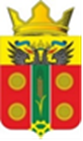       АДМИНИСТРАЦИЯ ИСТОМИНСКОГО СЕЛЬСКОГО ПОСЕЛЕНИЯАКСАЙСКОГО РАЙОНА РОСТОВСКОЙ ОБЛАСТИРАСПОРЯЖЕНИЕ26.12.2022                                                                                                      № 254х. Островского№Наименование подпрограммы, основного мероприятия, контрольного события программыОтветственный исполнитель, соисполнитель, участник программыСрок реализацииОжидаемый результатОбъем ресурсного обеспечения (тыс. руб.)Объем ресурсного обеспечения (тыс. руб.)Объем ресурсного обеспечения (тыс. руб.)№Наименование подпрограммы, основного мероприятия, контрольного события программыОтветственный исполнитель, соисполнитель, участник программыСрок реализацииОжидаемый результатВсегоБюджет сельского поселенияВнебюджетныеисточникиИтого по муниципальной программеАдминистрация Истоминского сельского поселенияХХ309,5309,50,02.1. Подпрограмма «Развитие жилищного хозяйства в Истоминском сельском поселении»Начальник отдела имущественных и земельных отношений, ЖКХ, благоустройству, архитектуре и предпринимательствуХХ46,746,70,03.Основное мероприятие1.1 Расходы на сопровождение программного обеспечения «Информационно-аналитическая база данных жилищно-коммунального хозяйства Ростовской области»Начальник отдела имущественных и земельных отношений, ЖКХ, благоустройству, архитектуре и предпринимательству31.12.2022г.20,120,10,04. Контрольное событие муниципальной программы:31.12.2022г.7.Основное мероприятие1.2 Расходы на уплату взносов на капитальный ремонт общего имущества многоквартирных домов по помещениям, находящимся в собственности Истоминского сельского поселенияНачальник отдела имущественных и земельных отношений, ЖКХ, благоустройству, архитектуре и предпринимательству31.12.2022г.26,626,60,08.Контрольное событие муниципальной программы:9.2. Подпрограмма «Создание условий для обеспечения бесперебойности и роста качества жилищно-коммунальных услуг на территории Истоминского сельского поселения»Начальник отдела имущественных и земельных отношений, ЖКХ, благоустройству, архитектуре и предпринимательствуХХ262,8262,80,0Основное мероприятие2. 1. Мероприятия по содержанию и ремонту объектов жилищно-коммунального хозяйства на территории Истоминского сельского поселенияНачальник отдела имущественных и земельных отношений, ЖКХ, благоустройству, архитектуре и предпринимательству31.12.2022г.0,00,00,0Мероприятие2. 2. Мероприятия исполнение муниципальной программы Истоминского сельского поселения «Обеспечение качественными жилищно-коммунальными услугами населения» (Субсидии на возмещение недополученных доходов и (или) возмещение фактически понесенных затрат в связи с производством (реализацией) товаров, выполнением работ, оказанием услуг)31.12.2022г.262,8262,80,0